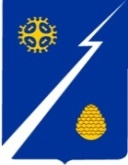 Главагородского поселения ИзлучинскНижневартовского районаХанты-Мансийского автономного округа-ЮгрыПОСТАНОВЛЕНИЕот 04.04.2018						                                             № 2пгт. ИзлучинскВ соответствии с Федеральным законом от 06.10.2003 № 131-ФЗ               «Об общих принципах организации местного самоуправления в Российской Федерации», Бюджетным кодексом Российской Федерации, решением Совета депутатов городского поселения Излучинск от 19.12.2017 № 277            «О бюджете городского поселения Излучинск на 2018 год и плановый период 2019 и 2020 годов» (с изменениями от 08.02.2018), в целях уточнения объемов финансирования мероприятий ведомственной целевой программы:1. Внести изменения в постановление главы поселения от 01.12.2014  № 2 «Об утверждении ведомственной целевой программы «Обеспечение     реализации полномочий Совета депутатов городского поселения Излучинск на 2018–2023 годы», изложив приложение к постановлению в новой редакции согласно приложению.2. Постановление главы поселения от 09.12.2016 № 3 «О внесении      изменений в постановление главы поселения от 01.12.2014 № 2 «Об утверждении ведомственной целевой программы «Обеспечение реализации              полномочий Совета депутатов городского поселения Излучинск                           на 2014–2019 годы» признать утратившим силу.3. Настоящее постановление вступает в силу после его официального опубликования (обнародования) путем его размещения на официальном сайте органов местного самоуправления городского поселения Излучинск.4. Контроль за выполнением постановления оставляю за собой.Глава поселения                                                                               И.В. ЗаводскаяПриложение к постановлениюглавы поселенияот 04.04.2018 № 2                                                                                 «Приложение к постановлениюглавы поселения                                                                                 от 01.12.2014 № 2Паспорт ведомственной целевой программы1. Характеристика задач, решение которых осуществляется путем реализации ПрограммыВ соответствии с уставом городского поселения Излучинск Совет            поселения является органом местного самоуправления муниципального                 образования городское поселение Излучинск, обладает правами юридического лица и является казенным учреждением, образуемым для осуществления управленческих функций.Руководителем учреждения является глава поселения, осуществляющий свои полномочия на постоянной основе.Совет поселения осуществляет полномочия, отнесенные к полномочиям представительного органа муниципального образования федеральными законами, законами Ханты-Мансийского автономного округа – Югры, уставом и муниципальными правовыми актами поселения.Организацию реализации полномочий Совета поселения осуществляет глава поселения.Принятие Федерального закона от 06.10.2003 № 131-ФЗ «Об общих принципах организации местного самоуправления в Российской Федерации» стимулировало процесс реформирования органов местного самоуправления, и, как следствие, необходимость качественного обеспечения деятельности органов местного самоуправления для выполнения ими полномочий                 в соответствии с действующим законодательством приобрело особую актуальность и практическую значимость. Это определяет необходимость разработки новых подходов к развитию системы обеспечения деятельности органов местного самоуправления и оценки его эффективности. Программа разработана в соответствии с постановлением администрации городского поселения Излучинск от 10.12.2013 № 331          «О ведомственных целевых программах городского поселения Излучинск»  (с изменениями от 25.02.2016).Финансирование деятельности Совета поселения для выполнения задач Программы осуществляется за счет средств бюджета городского поселения Излучинск. 2. Основные цели и задачи Программы, сроки ее реализацииЦелью Программы является создание условий для обеспечения эффективности деятельности Совета поселения. Реализация цели будет достигаться в соответствии с федеральными  законами, законами Ханты-Мансийского автономного округа – Югры, уставом и муниципальными правовыми актами поселения.Для достижения поставленной цели необходимо выполнение следующей задачи:финансовое, организационное и материально-техническое обеспечение деятельности Совета поселения.Срок реализации программы: 2018–2023 годы.3. Ожидаемые конечные, а также непосредственные результатыреализации ПрограммыОжидаемые конечные и непосредственные результаты реализации            программы представлены в приложении 1 к Программе.4. Перечень и описание программных мероприятийПеречень мероприятий Программы разработан на основе предварительного анализа материально-технических, финансовых, кадровых ресурсов и задач, определенных данной Программой.В течение срока реализации Программы предлагается осуществить       следующие основные мероприятия:1. Оплата труда, начисления на выплаты по оплате труда, гарантии           и компенсации лицу, замещающему муниципальную должность в городском поселении Излучинск.2. Компенсация стоимости санаторно-курортной путевки лицам,           замещавшим муниципальную должность, вышедшим на пенсию.3. Расходы Совета поселения на:- оплату командировочных расходов;- услуги связи (в том числе почтовые расходы);- работы, услуги по содержанию имущества (в том числе заправка       и восстановление картриджей);- прочие работы, услуги;- увеличение стоимости материальных запасов.4. Оплата расходов на участие в социально – значимых мероприятиях, проводимых в городском поселении Излучинск. 5. Механизм реализации ПрограммыКомплексное управление реализацией Программы осуществляет Совет поселения, а именно:обеспечивает реализацию Программы;проводит мониторинг выполнения программных мероприятий;несет ответственность за реализацию и конечные результаты Программы;формирует и представляет в управление по экономике и финансам             администрации поселения отчет о ходе реализации Программы ежегодно,               не позднее 10 марта текущего года.Финансирование расходов на реализацию Программы осуществляется     в порядке, установленном для исполнения бюджета поселения.При реализации Программы возможно возникновение следующих     рисков невыполнения программных мероприятий и не достижения запланированных результатов:изменение законодательства Российской Федерации и автономного округа;изменение прогноза социально-экономического развития поселения;ограниченность средств бюджета поселения.При необходимости Совет поселения вносит уточнения в перечень          программных мероприятий, сроки их реализации, а также объемы финансирования.6. Обоснование потребностей в необходимых ресурсах для реализации ПрограммыДля реализации мероприятий в рамках настоящей Программы возникает потребность в объеме необходимых ресурсов на:- оплату труда, начисления на выплаты по оплате труда, гарантии            и компенсации лицу, замещающему муниципальную должность в городском поселении Излучинск;- компенсацию стоимости санаторно-курортной путевки лицам, замещавшим муниципальную должность, вышедшим на пенсию;           - оплату командировочных расходов;- оплату услуг связи (в том числе почтовых расходов);- оплату работ, услуг по содержанию имущества (в том числе заправку   и восстановление картриджей);- оплату прочих работ, услуг;- увеличение стоимости материальных запасов;- оплату расходов на участие в социально – значимых мероприятиях, проводимых в городском поселении Излучинск.Средства запланированы исходя из численности работников,                    в количестве 1 штатной единицы, в соответствии с Трудовым кодексом РФ, постановлением Правительства Ханты-Мансийского автономного округа – Югры от 24.12.2004 № 333-п «О нормативах формирования расходов            на оплату труда депутатов, выборных должностных лиц местного самоуправления, осуществляющих свои полномочия на постоянной основе,    и муниципальных служащих в Ханты-Мансийском автономном округе – Югре», уставом городского поселения Излучинск, решением Совета поселения от 23.06.2008 № 26 «О гарантиях осуществления полномочий лиц, замещающих муниципальные должности в городском поселении Излучинск» (с изменениями от 31.03.2017).Общий объем финансирования Программы за счет средств бюджета              поселения составляет: 16 274 106,05 рублей, в том числе:2018 год – 2 802 778,05 рублей;2019 год – 2 747 605,00 рублей;2020 год – 2 747 605,00 рублей;2021 год – 2 658 706,00 рублей;2022 год – 2 658 706,00 рублей;2023 год – 2 658 706,00 рублей.Объемы финансирования Программы на 2018–2023 годы могут подлежать корректировке в течение финансового года, исходя                         из возможности бюджета поселения путем уточнения по сумме                        и мероприятиям.Контроль за расходованием бюджетных средств и выполнением                   мероприятий Программы осуществляется в порядке, установленном             действующим законодательством.Приложение 1 к Программе Ожидаемые конечные, а также непосредственные результаты реализации ПрограммыПриложение 2 к ПрограммеПеречень мероприятий ведомственной целевой программыНаименование программы и срок ее реализации: Обеспечение реализации полномочий Совета депутатов городского    поселения Излучинск на 2018–2023 годыПриложение 3 к ПрограммеИнформация по объему финансирования мероприятий программы за 20__ годОбеспечение реализации полномочий Совета депутатов городского              поселения Излучинск на 2018–2023 годыРуководитель структурного подразделения(учреждения)                                    _________________               ____________________                                                                           (ФИО)                                     (подпись)Должностное лицо, ответственное  за составление формы                    _________     _______     ____________                                                         (должность)               (ФИО)               (подпись)Приложение 4 к ПрограммеОценка результативности реализации программы за 20__ годОбеспечение реализации полномочий Совета депутатов городского              поселения Излучинск на 2018–2023 годыРуководитель структурного подразделения(учреждения)                                _________________            _____________________                                                                                     (ФИО)                                (подпись)Должностное лицо, ответственное  за составление формы                    _________     _______     ____________                                                         (должность)               (ФИО)               (подпись)                                                                                                                                  ».О внесении изменений в постановление главы поселения от 01.12.2014  № 2 «Об утверждении ведомственной целевой программы «Обеспечение реализации полномочий Совета депутатов городского поселения Излучинск на 2018–2023 годы»Наименование субъекта бюджетного планированияСовет депутатов городского поселения Излучинск (далее – Совет поселения) Наименование программы«Обеспечение реализации полномочий Совета депутатов городского поселения Излучинск на 2018–2023 годы» (далее – Программа)Цели и задачиЦель:создание условий для обеспечения эффективной           деятельности Совета депутатов городского поселения Излучинск.Задача:финансовое, организационное и материально-техническое обеспечение деятельности Совета              поселения.Показатели результатов (непосредственные)Количество проведенных заседаний Совета поселения (ед.) – 9;количество проведенных заседаний постоянных комиссии Совета поселения (ед.) – 9 .Характеристики программных мероприятий1. Оплата труда, начисления на выплаты по оплате труда, гарантии и компенсации лицу, замещающему муниципальную должность в городском поселении Излучинск.2. Компенсация стоимости санаторно-курортной     путевки лицам, замещавшим муниципальную должность, вышедшим на пенсию.                3. Расходы Совета поселения на:- оплату командировочных расходов;- услуги связи (в том числе почтовые расходы);- работы, услуги по содержанию имущества (в том числе заправка и восстановление картриджей);- прочие работы, услуги;- увеличение стоимости материальных запасов.4. Оплата расходов на участие в социально – значимых мероприятиях, проводимых в городском поселении Излучинск.Срок реализации2018–2023Объемы финансированияОбщий объем финансирования Программы за счет средств бюджета городского поселения Излучинск составляет – 16 274 106,05 рублей, в том числе:2018 год – 2 802 778,05 рублей;2019 год – 2 747 605,00 рублей;2020 год – 2 747 605,00 рублей;2021 год – 2 658 706,00 рублей;2022 год – 2 658 706,00 рублей;2023 год – 2 658 706,00 рублей.Ожидаемые конечные результаты реализации Программы (показатели социально-экономической эффективности)1. Исполнение расходных обязательств (%) – 100.2. Объем подготовленных к рассмотрению депутатами проектов решений от утвержденных планом нормотворческих работ (%) – 100. № п/пНаименование показателей результатовБазовый показатель на начало реализации программыЗначения показателя по годамЗначения показателя по годамЗначения показателя по годамЗначения показателя по годамЗначения показателя по годамЗначения показателя по годамЦелевое значение показателя на момент окончания действия программы№ п/пНаименование показателей результатовБазовый показатель на начало реализации программы2018 год2019 год2020 год2021год2022год2023год12345678910Показатели непосредственных результатовПоказатели непосредственных результатовПоказатели непосредственных результатовПоказатели непосредственных результатовПоказатели непосредственных результатовПоказатели непосредственных результатовПоказатели непосредственных результатовПоказатели непосредственных результатовПоказатели непосредственных результатовПоказатели непосредственных результатов1Количество проведенных заседаний Совета поселения (ед.)999999992Количество проведенных заседаний постоянных комиссии Совета поселения (ед.)99999999         Показатели конечных результатов         Показатели конечных результатов         Показатели конечных результатов         Показатели конечных результатов         Показатели конечных результатов         Показатели конечных результатов         Показатели конечных результатов         Показатели конечных результатов         Показатели конечных результатов1Исполнение расходных обязательств (%)1001001001001001001001002Объем подготовленных к рассмотрению депутатами проектов решений от утвержденных планом нормотворческих работ (%)100100100100100100100100№ п/пМероприятия программыФинансовые затраты на реализацию (рублей)Финансовые затраты на реализацию (рублей)Финансовые затраты на реализацию (рублей)Финансовые затраты на реализацию (рублей)Финансовые затраты на реализацию (рублей)Финансовые затраты на реализацию (рублей)Финансовые затраты на реализацию (рублей)Финансовые затраты на реализацию (рублей)Срок исполнения№ п/пМероприятия программыВсегов том числе:в том числе:в том числе:в том числе:в том числе:в том числе:в том числе:Срок исполнения№ п/пМероприятия программыВсего2018 год2019 год2020 год2021 год2022 год2023 год2023 годСрок исполненияЦель: Создание условий для обеспечения эффективной деятельности Совета депутатов городского поселения Излучинск Цель: Создание условий для обеспечения эффективной деятельности Совета депутатов городского поселения Излучинск Цель: Создание условий для обеспечения эффективной деятельности Совета депутатов городского поселения Излучинск Цель: Создание условий для обеспечения эффективной деятельности Совета депутатов городского поселения Излучинск Цель: Создание условий для обеспечения эффективной деятельности Совета депутатов городского поселения Излучинск Цель: Создание условий для обеспечения эффективной деятельности Совета депутатов городского поселения Излучинск Цель: Создание условий для обеспечения эффективной деятельности Совета депутатов городского поселения Излучинск Цель: Создание условий для обеспечения эффективной деятельности Совета депутатов городского поселения Излучинск Цель: Создание условий для обеспечения эффективной деятельности Совета депутатов городского поселения Излучинск Цель: Создание условий для обеспечения эффективной деятельности Совета депутатов городского поселения Излучинск Цель: Создание условий для обеспечения эффективной деятельности Совета депутатов городского поселения Излучинск Задача 1: Финансовое, организационное и материально-техническое обеспечение деятельности Совета поселенияЗадача 1: Финансовое, организационное и материально-техническое обеспечение деятельности Совета поселенияЗадача 1: Финансовое, организационное и материально-техническое обеспечение деятельности Совета поселенияЗадача 1: Финансовое, организационное и материально-техническое обеспечение деятельности Совета поселенияЗадача 1: Финансовое, организационное и материально-техническое обеспечение деятельности Совета поселенияЗадача 1: Финансовое, организационное и материально-техническое обеспечение деятельности Совета поселенияЗадача 1: Финансовое, организационное и материально-техническое обеспечение деятельности Совета поселенияЗадача 1: Финансовое, организационное и материально-техническое обеспечение деятельности Совета поселенияЗадача 1: Финансовое, организационное и материально-техническое обеспечение деятельности Совета поселенияЗадача 1: Финансовое, организационное и материально-техническое обеспечение деятельности Совета поселенияЗадача 1: Финансовое, организационное и материально-техническое обеспечение деятельности Совета поселения1Оплата труда, начисления на выплату по оплате труда, гарантии и компенсации работникам Совета поселения.13 867 129,002 400 601,002 314 645,002 354 645,002 265 746,002 265 746,002 265 746,002018–2023 годы2018–2023 годы2Компенсация стоимости санаторно-курортной путевки лицам, замещавшим муниципальную должность, вышедшим на пенсию.280 000,0040 000,0080 000,0040 000,0040 000,0040 000,0040 000,002018–2023 годы2018–2023 годы3Оплата командировочных расходов; обеспечение услугами связи, в том числе почтовыми расходами; организация работ по содержанию имущества; обеспечение оборудованием, мебелью, оргтехникой, средствами связи, расходными материалами, канцелярскими и хозяйственными принадлежностями, конвертами, подпиской на периодические издания; оплата услуг за обучающие семинары; полиграфические работы; обеспечение и сопровождение программных продуктов.1 527 377,05262 577,05252 960,00252 960,00252 960,00252 960,00252 960,002018–2023 годы2018–2023 годы4Расходы на участие в  социально -             значимых мероприятиях в городском поселении Излучинск.599 600,0099 600,00100 000,00100 000,00100 000,00100 000,00100 000,002018–2023 годы2018–2023 годыИтого по задаче 1:Итого по задаче 1:16 274 106,052 802 778,052 747 605,002 747 605,002 658 706,002 658 706,002 658 706,00Всего по программе:Всего по программе:16 274 106,052 802 778,052 747 605,002 747 605,002 658 706,002 658 706,002 658 706,00№ 
п/пНаименование мероприятийОбъем финансирования из бюджета поселения, рублейОбъем финансирования из бюджета поселения, рублей№ 
п/пНаименование мероприятийпредусмотрено утвержденной  программой на годфактически   профинансировано за отчетный  период1234Всего по программе                        Всего по программе                        №
п/пНаименование  целевых показателейЕдиницаизмеренияБазовый показательна начало реализации программы 
Предусмотрено
по программеПредусмотрено
по программеВыполненоВыполнено№
п/пНаименование  целевых показателейЕдиницаизмеренияБазовый показательна начало реализации программы 
на весь 
период
реализациина отчетный  
 годс начала
реализации  программыза отчетный  
 год12345678Показатели непосредственных результатовПоказатели непосредственных результатовПоказатели непосредственных результатовПоказатели непосредственных результатовПоказатели непосредственных результатовПоказатели непосредственных результатовПоказатели непосредственных результатовПоказатели непосредственных результатовПоказатели конечных результатовПоказатели конечных результатовПоказатели конечных результатовПоказатели конечных результатовПоказатели конечных результатовПоказатели конечных результатовПоказатели конечных результатовПоказатели конечных результатов